PREFEITURA DE ITABAIANA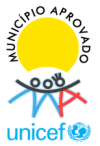 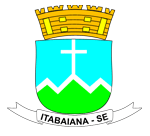 Superintendência Municipal de Trânsito e TransporteGabinete da SuperintendênciaAvenida Ivo de Carvalho, s/nº Centro, Itabaiana/SETelefone: (79)3431-8800		E-mail: smtt@itabaiana.se.gov.br 				AVISO DE LICITAÇÃOPREGÃO PRESENCIAL SRP N° 004/2019(SISTEMA DE REGISTRO DE PREÇOS)A Pregoeira Oficial da SMTT de Itabaiana, em atendimento às disposições legais e à Resolução n° 257/2010, do Tribunal de Contas do Estado - TCE torna público, para conhecimento de todos a realização de licitação, na modalidade acima especificada, e mediante informações a seguir:OBJETO: Registro de preços visando a contratação de empresa para aquisição e fornecimento parcelado de filtros, óleos lubrificantes e outros.DATA DE ABERTURA: 06/01/2020 (seis de janeiro de dois mil e vinte) às 09:00 (nove) horas.DATA DA DISPUTA DE LANCES: 08/01/2020 (oito de janeiro de dois mil e vinte) às 09:00 (nove) horas.LOCAL DA SESSÃO PÚBLICA: Rua Francisco Santos nº 160 – 2º andar – Centro Itabaiana/SE.CLASSIFICAÇÃO ORÇAMENTÁRIA: Por se tratar de Sistema de Registro de Preços, a classificação orçamentária será informada no ato da contratação.BASE LEGAL: Lei Federal nº 8.666/93, Decreto Federal nº 10.520/2002, Lei Federal nº 123/2006; Decreto Municipal nº 04/2006; Decreto Municipal nº 105/2016, Decreto Municipal nº 171/2017, Decreto Municipal n° 179/2017.PARECER JURÍDICO: 16/2019.O Edital, e informações complementares, encontra-se à disposição dos interessados, na sala da Comissão Permanente de Licitação, situada à Av. Ivo de Carvalho s/nº, Centro, Itabaiana/SE, de Segunda-feira à Sexta-feira, em dias de expediente, no horário das 07:00h às 13:00h pelo telefone: (79) 3431-8800, pelo site www.itabaiana.se.gov.br, ou através do e-mail: licitacao.smtt.ita@hotmail.comItabaiana/SE, 18 de Dezembro de 2019.Maria da Graça de Jesus Neta FariasPregoeira Oficial